s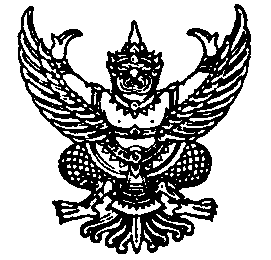 ประกาศองค์การบริหารส่วนตำบลกุแหระเรื่อง รับสมัครอาสาสมัครบริบาลท้องถิ่น-------------------------------------		ระเบียบกระทรวงมหาดไทย ว่าด้วยอาสาสมัครบริบาลท้องถิ่นขององค์กรปกครองส่วนท้องถิ่นและการเบิกค่าใช้จ่าย พ.ศ. 2562 ซึ่งได้ประกาศในราชกิจจานุเบกษาแล้ว มีผลบังคับใช้ ตั้งแต่วันที่   ๗ มิถุนายน 2562 ประกอบกับหนังสือกระทรวงมหาดไทย ด่วนที่สุด ที่ มท 0819.2/ว ๔๒๕๓ ลงวันที่   ๒๐ กรกฎาคม 256๓ และหนังสือจังหวัดนครศรีธรรมราช ด่วนที่สุด ที่ นศ 0023.๓/ว ๔๑๘๔ ลงวันที่      ๓ สิงหาคม 2563 เพื่อให้เป็นไปตามการดำเนินงานโครงการอาสาสมัครบริบาลท้องถิ่นเพื่อดูแลผู้สูงอายุ      ที่มีภาวะพึ่งพิง และเป็นการให้บริการแก่ผู้สูงอายุที่มีภาวะพึ่งพิง ได้รับสิทธิการบริการด้านอนามัยพื้นฐาน    การฟื้นฟูสมรรถภาพ และกายภาพบำบัด ตามประเภทและกิจกรรมบริการที่กระทรวงสาธารณสุขกำหนด ตลอดจนแนะนำการดูแลและช่วยเหลือผู้สูงอายุที่มีภาวะพึ่งพิงสามารถดำรงชีวิตอย่างมีปกติสุข โดยให้องค์กรปกครองส่วนท้องถิ่น(อปท.) เป็นผู้จัดหาบุคคลในพื้นที่เข้ามาช่วยสนับสนุนการปฏิบัติหน้าที่ในการดูแลผู้สูงอายุที่มีภาวะพึ่งพิงและบุคคลอื่นที่มีภาวะพึ่งพิง		องค์การบริหารส่วนตำบลกุแหระ อำเภอทุ่งใหญ่ จังหวัดนครศรีธรรมราช จึงมีความประสงค์จะรับสมัครบุคคลเพื่อทำการสรรหาบุคคลทำหน้าที่ “อาสาสมัครบริบาลท้องถิ่น”1. ตำแหน่งรับสมัครตำแหน่ง อาสาสมัครบริบาลท้องถิ่น			จำนวน 2 อัตรา		โดยมีหน้าที่ให้บริการแก่ผู้สูงอายุที่มีภาวะพึ่งพิง ด้านอนามัยพื้นฐาน การฟื้นฟูสมรรถภาพ            และกายภาพบำบัดตามประเภทและกิจกรรมบริการที่กระทรวงสาธารณสุขกำหนด ตลอดจนแนะนำ
การดูแลและช่วยเหลือผู้สูงอายุที่ไม่ได้เป็นการรักษาพยาบาล โดยมีระยะเวลาทำสัญญา ๑ ปี ได้รับเงินค่าตอบแทนเพื่อเป็นค่าป่วยการชดเชยการทำงานหรือเวลาที่เสียไป เดือนละ ๕,๐๐๐ บาท รายละเอียดตามผนวก ๑ 2. คุณสมบัติทั่วไปของผู้สมัคร๒.1 มีอายุไม่ต่ำกว่า 18 ปีบริบูรณ์		2.๒ มีภูมิลำเนาอยู่ในเขตองค์การบริหารส่วนตำบลกุแหระ		๒.3 ไม่เป็นข้าราชการหรือพนักงานส่วนท้องถิ่น ซึ่งมีตำแหน่งหรือเงินเดือนประจำ ผู้ปฏิบัติงานในหน่วยงานของรัฐ หรือรัฐวิสาหกิจ ผู้บริหารท้องถิ่น สมาชิกสภาท้องถิ่น ลูกจ้างของส่วนราชการ หน่วยงานของรัฐ หรือรัฐวิสาหกิจ หรือบุคคลซึ่งปฏิบัติหน้าที่ตามกฎหมายโดยได้รับค่าตอบแทนประจำ3. ระยะ/...3. ระยะเวลาการรับสมัคร และสถานที่รับสมัคร		ผู้ที่สนใจสมัครติดต่อ ณ งานสวัสดิการสังคมและพัฒนาชุมชน สำนักงานปลัด องค์การบริหารส่วนตำบลกุแหระ อำเภอทุ่งใหญ่ จังหวัดนครศรีธรรมราช (โดยไม่เสียค่าธรรมเนียมการสมัคร) ระหว่างวันที่     10-15 กันยายน 2563 เวลา 08.30 – 16.30 น.4. เอกสารหลักฐานการรับสมัคร		ผู้สมัครสอบต้องยื่นใบสมัครด้วยตนเอง โดยกรอกรายละเอียดในใบสมัครให้ถูกต้องครบถ้วนพร้อมทั้งนำเอกสารฉบับจริงและรับรองสำเนาถูกต้อง มายื่นในวันรับสมัครสอบ ดังนี้		๔.๑ สำเนาวุฒิการศึกษา หรือหนังสือรับรองคุณวุฒิของสถานศึกษา	จำนวน 1 ฉบับ	4.๒ สำเนาทะเบียนบ้าน						จำนวน 1 ฉบับ		4.๓ สำเนาบัตรประจำตัวประชาชน				จำนวน 1 ฉบับ		4.๔ รูปถ่าย 1 นิ้ว						จำนวน ๒ รูป		๔.๕ หลักฐานอื่นๆ เช่น ใบสำคัญการสมรส ใบเปลี่ยนชื่อ-สกุล5. เงื่อนไขการรับสมัคร		๕.๑ ผู้สมัครเข้ารับการคัดเลือกจะต้องรับผิดชอบในการตรวจสอบและรับรองตัวเองว่าเป็นผู้มีคุณสมบัติทั่วไป และคุณสมบัติเฉพาะตำแหน่งตรงตามประกาศรับสมัครจริง และจะต้องกรอกรายละเอียดต่าง ๆ ในใบสมัครพร้อมทั้งยื่นหลักฐานในการสมัครให้ถูกต้องครบถ้วน ในกรณีที่มีความผิดพลาดอันเกิดจากผู้สมัคร              ไม่ว่าด้วยเหตุใด ๆ หรือวุฒิการศึกษาไม่ตรงตามคุณวุฒิของตำแหน่งที่สมัคร อันมีผลทำให้ผู้สมัครไม่มีสิทธิสมัครตามประกาศรับสมัครดังกล่าว ให้ถือว่าการรับสมัครครั้งนี้เป็นโมฆะสำหรับผู้นั้น			๕.๒ บุคคลที่ได้รับการคัดเลือกจะต้องปฏิบัติหน้าที่เป็นอาสาสมัครบริบาลท้องถิ่นให้กับองค์การบริหารส่วนตำบลกุแหระ เมื่อผ่านการฝึกอบรมโครงการอาสาสมัครบริบาลท้องถิ่น เพื่อดูแลผู้สูงอายุที่มีภาวะพึ่งพิง เป็นระยะเวลา ๑ ปี หากไม่ปฏิบัติตามข้อตกลงยินดีชดใช้ค่าใช้จ่ายที่ทางราชการได้จ่ายไป ให้แก่องค์การบริหารส่วนตำบลกุแหระเพื่อส่งคืนส่วนราชการที่จัดฝึกอบรม6. การประกาศรายชื่อผู้มีสิทธิเข้ารับการสอบคัดเลือก และกำหนดวัน เวลา สถานที่สอบคัดเลือก		องค์การบริหารส่วนตำบลกุแหระ อำเภอทุ่งใหญ่ จังหวัดนครศรีธรรมราช จะประกาศรายชื่อ ผู้มีสิทธิเข้ารับการสอบคัดเลือกเป็นอาสาสมัครบริบาลท้องถิ่น ในวันที่ 15 กันยายน 2563 ณ บอร์ดประชาสัมพันธ์องค์การบริหารส่วนตำบลกุแหระ อำเภอทุ่งใหญ่ จังหวัดนครศรีธรรมราช7. หลักเกณฑ์/…7. หลักเกณฑ์การคัดเลือก		ผู้สมัครต้องได้รับการประเมินสมรรถนะด้วยวิธีการประเมินสมรรถนะดังต่อไปนี้8. กำหนดการสอบคัดเลือก		องค์การบริหารส่วนตำบลกุแหระ อำเภอทุ่งใหญ่ จังหวัดนครศรีธรรมราช จะดำเนินการสอบคัดเลือกด้วยวิธีการประเมินสมรรถนะโดยการสัมภาษณ์  ในวันที่ ๑8 กันยายน  2563 เวลา 09.00 น.     ณ ห้องประชุมองค์การบริหารส่วนตำบลกุแหระ อำเภอทุ่งใหญ่ จังหวัดนครศรีธรรมราช9. ประกาศผลการสอบคัดเลือก		ประกาศผลการสอบคัดเลือก ในวันที่ ๑8  กันยายน 2563 ภายในเวลา 1๕.00 น. โดยเรียงลำดับผู้ที่ได้คะแนนสูงสุดลงมาตามลำดับ ณ บอร์ดประชาสัมพันธ์องค์การบริหารส่วนตำบลกุแหระ  อำเภอทุ่งใหญ่ จังหวัดนครศรีธรรมราช		องค์การบริหารส่วนตำบลกุแหระ อำเภอทุ่งใหญ่ จังหวัดนครศรีธรรมราช จะดำเนินการคัดเลือกบุคคลเพื่อเป็นอาสาสมัครบริบาลท้องถิ่น ตามหลักการบริหารกิจการบ้านเมืองที่ดี ดังนั้นหากมีผู้ใดแอบอ้างว่าสามารถช่วยเหลือให้ท่านได้รับการคัดเลือก หรือมีพฤติการณ์ในทำนองเดียวกันโปรดอย่าได้หลงเชื่อ และแจ้งให้องค์การบริหารส่วนตำบลกุแหระทราบด้วย		จึงประกาศมาให้ทราบโดยทั่วกัน				ประกาศ ณ วันที่  10  เดือน กันยายน พ.ศ. 2563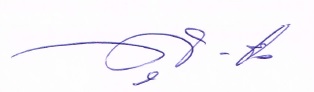 						(นายสุจิต  ชำนาญกิจ)					นายกองค์การบริหารส่วนตำบลกุแหระภาคผนวก 1 แนบท้ายประกาศองค์การบริหารส่วนตำบลกุแหระเรื่อง รับสมัครอาสาสมัครบริบาลท้องถิ่นลงวันที่ 10  กันยายน 2563***********************ชื่อตำแหน่ง	อาสาสมัครบริบาลท้องถิ่น1. ขอบเขตและเงื่อนไขการทำหน้าที่ของอาสาสมัครบริบาลท้องถิ่น		อาสาสมัครบริบาลท้องถิ่น มีหน้าที่ช่วยองค์กรปกครองส่วนท้องถิ่นในการดูแลผู้สูงอายุ	     ที่มีภาวะพึ่งพิง ภายใต้การกำกับดูแลของบุคลากรวิชาชีพด้านสุขภาพในพื้นที่ ซึ่งได้รับมอบหมายจากองค์กรปกครองส่วนท้องถิ่น ดังนี้		(1) ช่วยดูแลสุขภาพสำหรับผู้สูงอายุที่มีภาวะพึ่งพิงและบุคคลอื่นที่มีภาวะพึ่งพิง		(2) ช่วยเหลือดูแลการปฏิบัติกิจวัตรประจำวันสำหรับผู้สูงอายุที่มีภาวะพึ่งพิงและบุคคลอื่นที่มีภาวะพึ่งพิง เช่น การอาบน้ำ การทำความสะอาดร่างกาย การแต่งตัว การรับประทานอาหาร การเคลื่อนย้าย การใช้อุปกรณ์ช่วยเหลือ การขับถ่าย การไปพบแพทย์ การรับประทานยา เป็นต้น		(3) ให้บริการด้านสุขภาพขั้นพื้นฐาน (Basic health care service) เป็นการดูแลสุขภาพภายใต้การกำกับของบุคลากรวิชาชีพด้านสุขภาพในพื้นที่ ได้แก่ การพยาบาลพื้นฐาน การฟื้นฟูสมรรถภาพเบื้องต้น การประเมินสุขภาพเบื้องต้น เช่น การประเมินความสามารถในการทำกิจวัตรประจำวันขั้นพื้นฐาน            และการประเมินสัญญาณชีพ การดูแลเรื่องยาเบื้องต้น กิจกรรมกระตุ้นสมองในกลุ่มที่มีภาวะสมองบกพร่องระยะแรก การดูแลผู้สูงอายุที่มีภาวะสมองเสื่อมหรือมีอาการทางสมอง เป็นต้น		(4) การให้คำปรึกษาด้านสุขภาพเบื้องต้นกับครอบครัวและการประสานความช่วยเหลือกับหน่วยงานต่าง ๆ 		(5) ประเมินปัญหาในการดูแลผู้สูงอายุที่มีภาวะพึ่งพิงเบื้องต้นและประสานงานในการส่งต่อได้อย่างถูกต้อง		(6) การบริการให้การดูแลตามแผนการดูแลรายบุคคล (Care Plan)		(7) ช่วยเหลือดูแลผู้สูงอายุที่มีภาวะพึ่งพิงด้านสุขภาพพื้นฐาน การฟื้นฟูสมรรถภาพ                    และกายภาพบำบัดอื่น ๆ ตามประเภทและกิจกรรมบริการที่กระทรวงสาธารณสุขกำหนด2. อัตราค่าตอบแทนและการจ่ายค่าตอบแทนของอาสาสมัครบริบาลท้องถิ่น		อาสาสมัครบริบาลท้องถิ่นที่มีสิทธิได้รับเงินค่าตอบแทนเพื่อเป็นค่าชดเชยการงานหรือเวลาที่เสียไป จะต้องมีเวลาในการปฏิบัติหน้าที่ ดังนี้		(1) อาสาสมัครบริบาลท้องถิ่นคนใดได้ปฏิบัติหน้าที่ตามแผนการดูแลรายบุคคล (Care Plan) 
ไม่น้อยกว่าวันละ 8 ชั่วโมง และไม่น้อยกว่าเดือนละ 20 วัน จะได้รับเงินค่าตอบแทนตามอัตราดังนี้			(1.1) อาสาสมัครบริบาลท้องถิ่นที่ผ่านการอบรมหลักสูตรการดูแลผู้สูงอายุขั้นกลาง     จำนวน 70 ชั่วโมง จะได้รับเงินค่าตอบแทนเดือนละ 5,000 บาท 		(1.2) อาสาสมัครบริบาลท้องถิ่นที่ผ่านการอบรมหลักสูตรการดูแลผู้สูงอายุขั้นกลาง     จำนวน 70 ชั่วโมง และผ่านการอบรมหลักสูตรฝึกอบรมเพิ่มเติมนักบริบาลท้องถิ่น จำนวน 50 ชั่วโมง       ของคณะกรรมการผู้สูงอายุแห่งชาติ จากหน่วยงานภาครัฐ ภาคเอกชน หรือจากองค์กรปกครองส่วนท้องถิ่น   ที่จัดให้มีการอบรมโดยได้รับอนุมัติให้ใช้หลักสูตรจากกรมอนามัย กระทรวงสาธารณสุข จะได้รับเงินค่าตอบแทนเดือนละ 6,000 บาท		(2) อาสาสมัครบริบาลท้องถิ่นคนใดได้ปฏิบัติหน้าที่ตามแผนการดูแลรายบุคคล (Care Plan) น้อยกว่า 20 วัน ให้มีสิทธิได้รับเงินค่าตอบแทนตามสัดส่วนจำนวนวันที่ปฏิบัติงานในเดือนนั้น		(3) อาสาสมัครบริบาลท้องถิ่นคนใดได้ปฏิบัติหน้าที่ตามแผนการดูแลรายบุคคล (Care Plan) ไม่ครบ 8 ชั่วโมง แต่ไม่น้อยกว่า 4 ชั่วโมง ให้นับเป็นครึ่งวัน3. การพ้นจากการเป็นอาสาสมัครบริบาลท้องถิ่น		(1) ยื่นหนังสือแจ้งความประสงค์ลาออกต่อองค์กรปกครองส่วนท้องถิ่นล่วงหน้าไม่น้อยกว่า 30 วัน		(2) เมื่อบุคลากรวิชาชีพด้านสุขภาพในพื้นที่ซึ่งได้รับมอบหมายจากองค์กรปกครองส่วนท้องถิ่นร่วมกับผู้บริการในพื้นที่ ประเมินผลการปฏิบัติหน้าที่ของอาสาสมัครบริบาลท้องถิ่นในการดูแลผู้สูงอายุ ที่มีภาวะพึ่งพิงแล้วเห็นว่า มีสมรรถนะหรือผลลการปฏิบัติงานที่ไม่เหมาะสมต่อการปฏิบัติหน้าที่ เช่น หยุดปฏิบัติหน้าที่เป็นประจำ ปฏิบัติหน้าที่ไม่มีประสิทธิภาพ เป็นต้น  ให้เสนอความเห็นให้องค์กรปกครองส่วนท้องถิ่นพิจารณาให้อาสาสมัครบริบาลท้องถิ่นพ้นจากการปฏิบัติหน้าที่		(3) ภายในระยะเวลา 3 ปี นับแต่วันที่เริ่มปฏิบัติหน้าที่ไม่ผ่านการอบรมหลักสูตรฝึกอบรมเพิ่มเติมนักบริบาลท้องถิ่น จำนวน 50 ชั่วโมง ของคณะกรรมการผู้สูงอายุแห่งชาติ ให้ครบ 120 ชั่วโมง               จากหน่วยงานภาครัฐ ภาคเอกชน หรือจากองค์กรปกครองส่วนท้องถิ่นที่จัดให้มีการอบรมโดยได้รับอนุมัติให้ใช้หลักสูตรจากกรมอนามัย กระทรวงสาธารณสุข4. การกำกับและควบคุมการปฏิบัติงาน 	(1) ให้องค์กรปกครองส่วนท้องถิ่นจัดให้มีการลงเวลาปฏิบัติงานของอาสาสมัครบริบาลท้องถิ่นให้เหมาะสมกับลักษณะงาน สถานที่ที่ปฏิบัติงาน 	 	(๒) ให้องค์กรปกครองส่วนท้องถิ่นขอความร่วมมือบุคลากรวิชาชีพด้านสุขภาพในพื้นที่
ซึ่งได้รับมอบหมายจากองค์กรปกครองส่วนท้องถิ่น ติดตามประเมินผลการปฏิบัติงานและประเมินสมรรถนะ   ของอาสาสมัครบริบาลท้องถิ่น		(3) ให้องค์กรปกครองส่วนท้องถิ่นจัดประชุมอาสาสมัครบริบาลท้องถิ่นทุก ๆ 3 เดือน เพื่อประเมินผลการดำเนินงาน รับฟังปัญหาและอุปสรรค ตลอดจนแลกเปลี่ยนผลการปฏิบัติงาน โดยอาจเชิญหน่วยงานหรือบุคคลที่เกี่ยวข้อง เพื่อติดตามและประเมินผลการปฏิบัติหน้าที่ในการดูแลผู้สูงอายุที่มีภาวะพึ่งพิง         ของอาสาสมัครบริบาลท้องถิ่นสมรรถนะคะแนนวิธีการประเมินการประเมินบุคคลเพื่อพิจารณาความเหมาะสมกับตำแหน่งหน้าที่ จากประวัติส่วนตัว ประวัติการศึกษา ประวัติการทำงาน            จากการสังเกตบุคลิกและพฤติกรรมที่ปรากฏของผู้เข้าสอบ         โดยการสัมภาษณ์ ทั้งนี้อาจใช้วิธีการอื่นใดเพิ่มเติม หรือพิจารณา   จากความเหมาะสมในด้านต่าง ๆ เช่น ความรู้ที่เป็นประโยชน์       ต่อการปฏิบัติงาน ท่วงทีวาจา อุปนิสัย อารมณ์ ทัศนคติ คุณธรรม จริยธรรม การปรับตัวเข้ากับผู้ร่วมงาน รวมทั้งสังคม สิ่งแวดล้อม ความคิดริเริ่มสร้างสรรค์ ปฏิภาณไหวพริบและบุคลิกภาพอย่างอื่นเป็นต้น และรวมถึงสมรรถนะหลัก สมรรถนะที่จำเป็นของตำแหน่ง100การสัมภาษณ์รวม100